Bureau de l’administrateur en chef de la santé publique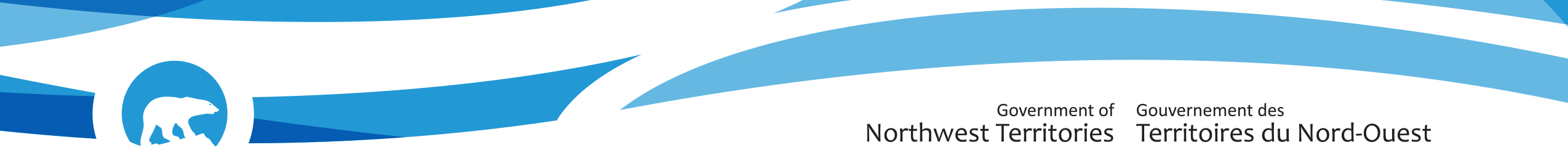 Avis d’ébullition de l’eaupour la collectivité de Délı̨nęYellowknife, le 24 octobre 2022 – L’administrateur en chef de la santé environnementale souhaite informer tous les résidents de la collectivité de Délı̨nę que l’avis préventif d’ébullition de l’eau est levé.Les résidents qui reçoivent leur eau de l’administration communautaire de Délı̨nę devaient faire bouillir l’eau en raison de sa turbidité (eau trouble) plus élevée que la normale.Aucun cas de maladie lié à l’eau potable n’a été signalé dans la collectivité.L’administration communautaire de Délı̨nę et l’administrateur en chef de la santé environnementale ont constaté que la turbidité de l’eau traitée à la station de traitement de l’eau est revenue à un niveau acceptable. L’avis d’ébullition de l’eau préventif est donc maintenant levé. Il est désormais possible d’utiliser l’eau et de la boire normalement.Le ministère de la Santé et des Services sociaux (MSSS) recommande aux résidents et aux entreprises de vider l’eau de leurs sources d’approvisionnement en procédant comme suit :Faites couler l’eau de tous vos robinets d’eau froide ou l’eau provenant des fontaines pendant une minute avant de l’utiliser.Rincez et nettoyez l’ensemble de l’équipement fonctionnant à base d’eau, notamment les distributeurs de boissons gazeuses, les machines à café et les machines à glace, pendant au moins une minute.Changez les filtres individuels (filtres au charbon montés sur les robinets ou filtres de type « Brita », entre autres).Videz et nettoyez toutes les machines à café.Videz et rincez les machines à glace.Enclenchez le cycle de régénération sur les adoucisseurs d’eau.Videz les chauffe-eau et remplissez-les à nouveau.Videz et nettoyez les réservoirs d’eau.Consultez le lien suivant pour obtenir de l’information et voir une vidéo qui montre comment vider et nettoyer les réservoirs d’eau : https://www.hss.gov.nt.ca/fr/services/qualité-de-l%E2%80%99eau-potable.  Pour en savoir plus, communiquez avec :Jeremy BirdGestionnaire des communicationsSanté et Services sociauxJeremy_Bird@gov.nt.ca